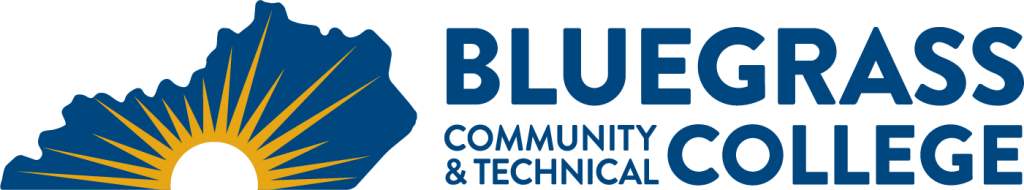 Program Coordinator: Stephanie Fitch	E-mail: stephanie.fitch@kctcs.edu		Phone: 859-246-4617Program Website: https://bluegrass.kctcs.edu/education-training/program-finder/film-studies.aspx Student Name:		Student ID: Students must meet college readiness benchmarks as identified by the Council on Postsecondary Education or remedy the identified skill deficiencies. Graduation Requirements:Advisor Name	__________________________________	Advisor Contact	________________________________First SemesterCredit HoursTermGradePrerequisitesNotesFLM 112 Filmmaking: Treatment to Short Screen Play4FLM 112, FLM 122, FLM 132, and FLM 140 are corequisites. FLM 122 Filmmaking: Storyboard through Production4FLM 112, FLM 122, FLM 132, and FLM 140 are corequisites. FLM 132 Filmmaking: Editing through Distribution4FLM 112, FLM 122, FLM 132, and FLM 140 are corequisites. FLM 140 Filmmaking: Lab2FLM 112, FLM 122, FLM 132, and FLM 140 are corequisites. THA 126 Acting I:  Fundamentals of Acting OR THA 203 Acting for the Camera3Total Semester Credit Hours17Total Certificate Credit Hours1725% or more of Total Certificate Credit Hours must be earned at BCTCGrade of C or higher in each course required for the certificate